О совершении нотариальных действийВ соответствии с п. 3 ч. 1 ст. 14.1 Федерального закона от 06 октября 2003 г. № 131-ФЗ «Об общих принципах организации органами местного самоуправления в Российской Федерации», руководствуясь статьями 1, 37, 39 Основ законодательства Российской Федерации о нотариате от 11 февраля 1993 года № 4462-1, Инструкцией о порядке совершения нотариальных действий главами местных администраций поселений и специально уполномоченными должностными лицами местного самоуправления поселений, главами местных администраций муниципальных районов и специально уполномоченными должностными лицами местного самоуправления муниципальных районов, утвержденной Приказом Министерства юстиции Российской Федерации от 7 февраля 2020 года № 16, Уставом Русско-Алгашинского сельского поселения Шумерлинского района Чувашской Республики, утвержденным решением Собрания депутатов Русско-Алгашинского сельского поселения Шумерлинского района Чувашской Республики 12  . 03 .2014 года № 43/1, администрация Русско-Алгашинского сельского поселения Шумерлинского района Чувашской Республики постановляет:1. Возложить на главу Русско-Алгашинского сельского поселения Шумерлинского района Чувашской Республики обязанности по совершению следующих нотариальных действий для лиц, зарегистрированных по месту жительства или по месту пребывания на территории Русско-Алгашинского сельского поселения Шумерлинского района Чувашской Республики:1) удостоверять доверенности, за исключением доверенностей на распоряжение недвижимым имуществом;2) принимать меры по охране наследственного имущества путем производства описи наследственного имущества;3) свидетельствовать верность копий документов и выписок из них;4) свидетельствовать подлинность подписи на документах;5) удостоверяют сведения о лицах в случаях, предусмотренных законодательством Российской Федерации;6) удостоверяют факт нахождения гражданина в живых;7) удостоверять тождественность собственноручной подписи инвалида по зрению, проживающего на территории Русско-Алгашинского  сельского поселения, с факсимильным воспроизведением его собственноручной подписи;8) удостоверяют факт нахождения гражданина в определенном месте;9) удостоверяют тождественность гражданина с лицом, изображенным на фотографии;10) удостоверяют время предъявления документов;11) удостоверяют равнозначность электронного документа документу на бумажном носителе;12) удостоверяют равнозначность документа на бумажном носителе электронному документу.2. При совершении нотариальных действий руководствоваться требованиями Инструкции о порядке совершения нотариальных действий Главами местных администраций поселений и специально уполномоченными должностными лицами местного самоуправления поселений, утвержденной Приказом Министерства юстиции Российской Федерации от 7 февраля 2020 года № 16.3. Признать утратившим силу постановление администрации Русско-Алгашинского сельского поселения Шумерлинского района от 20.01.2016 г. № 4 «О лице уполномоченном совершать нотариальные действия».4. Настоящее постановление вступает в силу после его официального опубликования в печатном издании «Вестник Русско-Алгашинского сельского поселения Шумерлинского района» и подлежит размещению на официальном сайте администрации Русско-Алгашинского сельского поселения Шумерлинского района.Глава Русско-Алгашинского сельского поселения                                                                           В.Н.Спиридонов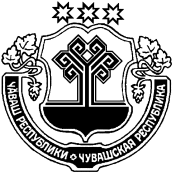 ЧĂВАШ  РЕСПУБЛИКИÇĚМĚРЛЕ РАЙОНĚЧУВАШСКАЯ РЕСПУБЛИКА ШУМЕРЛИНСКИЙ  РАЙОН  ВЫРĂС УЛХАШ ЯЛ ПОСЕЛЕНИЙĚН ПУÇЛĂХĚ ЙЫШĂНУ«16 »  декабря    2020  №71Вырăс Улхаш салиАДМИНИСТРАЦИЯ РУССКО-АЛГАШИНСКОГО СЕЛЬСКОГО ПОСЕЛЕНИЯ ПОСТАНОВЛЕНИЕ«16»декабря     2020 №71 село Русские Алгаши